ANEXO GÀ Presidência da Comissão Administrativa do Programa de Pós-Graduação em Educação e Ensino de Ciências na Amazônia/ PPGEECASenhor/a Presidente/a,Eu _____________________________________, orientador/a do/a mestrando /a _____________________________________, regularmente matriculado/a no PPGEECA, sob o nº de matrícula _____________________________________, solicito a homologação do pedido de defesa e dos componentes da Banca Examinadora de defesa de pesquisa de mestrado que avaliará a pesquisa.LINHA DE PESQUISA:TÍTULO:RESUMO (de 300 a 1000 palavras):PALAVRAS-CHAVE (até 5 palavras):PRODUTO/PROCESSO EDUCATIVO DA DISSERTAÇÃO:MEMBROS CONSTITUINTES DA BANCA EXAMINADORA:Área de concentração no Programa: Número de Meses Cursado no PPGEECA:Data da Solicitação:      /     /   ____Data Proposta para defesa:       /     /    __Horário: __________Formato: (     ) Presencial	(     ) Remoto	       (     ) Híbrido*ANEXAR no processo: O Histórico Escolar do discente.________________________                                          _________________________Assinatura do discente                                                        Assinatura do orientador* É dever dos solicitantes entrar em contato com os membros da Banca Examinadora comunicando-os da sugestão e da data sugerida para realização do exame de qualificação.(PROTOCOLAR ESTE FORMULÁRIO E ENCAMINHAR A COORDENAÇÃO DO PPGEECA)____________________________________________________________COMISSÃO ADMINISTRATIVA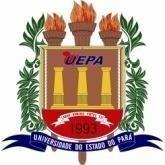 UNIVERSIDADE DO ESTADO DO PARÁPRÓ-REITORIA DE PESQUISA E PÓS-GRADUAÇÃOPROGRAMA DE PÓS-GRADUAÇÃO EM EDUCAÇÃO E ENSINO DE CIÊNCIAS NA AMAZÔNIA (PPGEECA)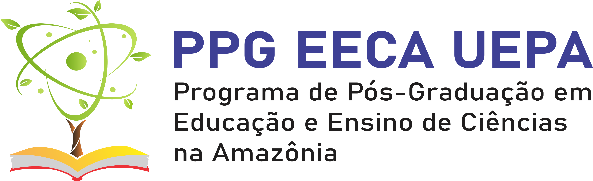 ORIENTADORORIENTADORORIENTADORORIENTADORORIENTADORORIENTADORNome: CPF:CPF:CPF:CPF:CPF:e-mail:RG:RG:RG:RG:RG:Instituição/Unidade/Linha de Pesquisa:Instituição/Unidade/Linha de Pesquisa:Instituição/Unidade/Linha de Pesquisa:Instituição/Unidade/Linha de Pesquisa:Instituição/Unidade/Linha de Pesquisa:Instituição/Unidade/Linha de Pesquisa:Link do currículo Lattes:Link do currículo Lattes:Link do currículo Lattes:Link do currículo Lattes:Link do currículo Lattes:Link do currículo Lattes:EXAMINADOR INTERNOEXAMINADOR INTERNOEXAMINADOR INTERNOEXAMINADOR INTERNOEXAMINADOR INTERNOEXAMINADOR INTERNONome:Nome:CPFCPFCPFCPFe-mail:e-mail:RGRGRGRGInstituição/Unidade/Linha de Pesquisa:Instituição/Unidade/Linha de Pesquisa:Instituição/Unidade/Linha de Pesquisa:Instituição/Unidade/Linha de Pesquisa:Instituição/Unidade/Linha de Pesquisa:Instituição/Unidade/Linha de Pesquisa:Link do currículo Lattes:Link do currículo Lattes:Link do currículo Lattes:Link do currículo Lattes:Link do currículo Lattes:Link do currículo Lattes:EXAMINADOR EXTERNOEXAMINADOR EXTERNOEXAMINADOR EXTERNOEXAMINADOR EXTERNOEXAMINADOR EXTERNOEXAMINADOR EXTERNONome: Nome: Nome: CPFCPFCPFe-mail:e-mail:e-mail:RGRGRGInstituição/Unidade/Linha de Pesquisa:Instituição/Unidade/Linha de Pesquisa:Instituição/Unidade/Linha de Pesquisa:Instituição/Unidade/Linha de Pesquisa:Instituição/Unidade/Linha de Pesquisa:Instituição/Unidade/Linha de Pesquisa:Link do currículo Lattes:Link do currículo Lattes:Link do currículo Lattes:Link do currículo Lattes:Link do currículo Lattes:Link do currículo Lattes:SUPLENTE 1SUPLENTE 1SUPLENTE 1SUPLENTE 1SUPLENTE 1SUPLENTE 1Nome:Nome:Nome:Nome:Nome:CPFe-mail:e-mail:e-mail:e-mail:e-mail:RGInstituição/Unidade/Linha de Pesquisa:Instituição/Unidade/Linha de Pesquisa:Instituição/Unidade/Linha de Pesquisa:Instituição/Unidade/Linha de Pesquisa:Instituição/Unidade/Linha de Pesquisa:Instituição/Unidade/Linha de Pesquisa:Link do currículo Lattes:Link do currículo Lattes:Link do currículo Lattes:Link do currículo Lattes:Link do currículo Lattes:Link do currículo Lattes:SUPLENTE 2SUPLENTE 2SUPLENTE 2SUPLENTE 2SUPLENTE 2SUPLENTE 2Nome:Nome:Nome:Nome:CPFCPFe-mail:e-mail:e-mail:e-mail:RGRGInstituição/Unidade/Linha de Pesquisa:Instituição/Unidade/Linha de Pesquisa:Instituição/Unidade/Linha de Pesquisa:Instituição/Unidade/Linha de Pesquisa:Instituição/Unidade/Linha de Pesquisa:Instituição/Unidade/Linha de Pesquisa:Link do currículo Lattes:Link do currículo Lattes:Link do currículo Lattes:Link do currículo Lattes:Link do currículo Lattes:Link do currículo Lattes: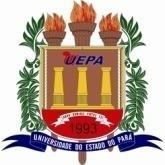 UNIVERSIDADE DO ESTADO DO PARÁPRÓ-REITORIA DE PESQUISA E PÓS-GRADUAÇÃOPROGRAMA DE PÓS-GRADUAÇÃO EM EDUCAÇÃO E ENSINO DE CIÊNCIAS NA AMAZÔNIA (PPGEECA)DISCENTE: DISCENTE: ORIENTADOR:ORIENTADOR:CURSO: [    ] Mestrado Profissional;     CURSO: [    ] Mestrado Profissional;     LINHAS DE PESQUISAS: [    ] Estratégias educativas para o ensino de Ciências Naturais na Amazônia[   ] Formação de professores de ciências e processo de ensino e aprendizagem em diversos contextos amazônicos;LINHAS DE PESQUISAS: [    ] Estratégias educativas para o ensino de Ciências Naturais na Amazônia[   ] Formação de professores de ciências e processo de ensino e aprendizagem em diversos contextos amazônicos;NATUREZA DA BANCA: [    ] Qualificação de mestrado;     [    ] Defesa de mestrado;NATUREZA DA BANCA: [    ] Qualificação de mestrado;     [    ] Defesa de mestrado;DATA DO PEDIDO:DATA DE REUNIÃO:PROPOSTA DE COMPOSIÇÃO DE BANCA:[    ] – Adequada;     [    ] – Inadequada. Fundamentação:PROPOSTA DE COMPOSIÇÃO DE BANCA:[    ] – Adequada;     [    ] – Inadequada. Fundamentação:PARECER COMISSÃO ADMINISTRATIVA[    ] Pelo deferimento;      [    ] Pelo indeferimento. PARECER COMISSÃO ADMINISTRATIVA[    ] Pelo deferimento;      [    ] Pelo indeferimento. 